      ™             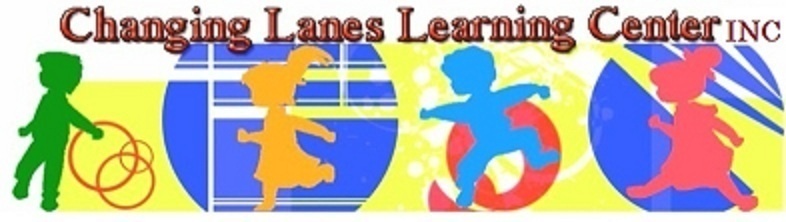 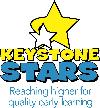 Private Preschool 1200 Clifton AvenueCollingdale, PA. 19023School # 610-522-2101/Fax # 610-522-9103E-mail: Changinglanes@comcast.net2018-2019Dear Parent/Guardian,We are asking for emergency supplies in the event we have an emergency while your child is in school and have to shelter in place. These items will remain at school during the 2017-2018 school year and will be sent home at the end of the school year. If your child is enrolled for an additional year in our preschool program we will have you send in new supplies at that time. Two bottles of spring water for your child(ren).Non-perishable food items such as soft granola bars, cereal, cheese and crackers, canned fruit (All items must be Peanut & Tree-Nut Free)Please put supplies in a plastic gallon sized Ziploc bag with your child(ren's) name on it. Thank you,CLLC Teachers'